     Расписание спортивных секций на 2017-2018 учебный год«Баскетбол»                                                       «Волейбол»         Танцевальная студия «Аксель»«Волейбол»Принято на ШМО учителей физической культуры и ОБЖ Протокол № _______От «___№ _________2017 г.     Согласовано   Директор МАОУ «ПСОШ № 1»            О.М. Брызгалова«____»_____________2017 гДень неделиВремя проведенияВозвратная категория ТренерМесто проведенияПонедельник18.00 - 20.00Старшая группаТюрикова М.А.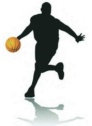 Спортивный зал МАОУ «Полазненской СОШ № 1»Вторник17.00 – 18.30Младшая группаТюрикова М.А.Спортивный зал МАОУ «Полазненской СОШ № 1»Среда18.00 - 20.00Старшая группаТюрикова М.А.Спортивный зал МАОУ «Полазненской СОШ № 1»Четверг18.00 – 20.00Младшая группаТюрикова М.А.Спортивный зал МАОУ «Полазненской СОШ № 1»Пятница18.00 - 20.00Старшая группаТюрикова М.А.Спортивный зал МАОУ «Полазненской СОШ № 1»День неделиВремя проведенияВозвратная категория ТренерМесто проведенияПонедельник17.00 – 18.30С 10 лет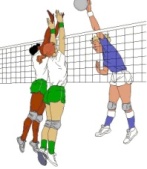 Демидова Г.Н.Спортивный залД.К. Вторник18.30 -  19.30С 10 летДемидова Г.Н.Спортивный залД.К. Среда17.00 – 18.30С 10 летДемидова Г.Н.Спортивный залД.К. Четверг18.30 – 19.30С 10 летДемидова Г.Н.Спортивный залД.К. Пятница17.00 – 19.00С 10 летДемидова Г.Н.Спортивный залД.К. День неделиВремя проведенияВозвратная категория ТренерМесто проведенияПонедельник18.00 - 20.007-14 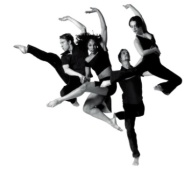 Плотников Е.В.Спортивный зал начальной школыМАОУ «ПСОШ № 1»Вторник18.00 - 20.007-14 Плотников Е.В.Спортивный зал начальной школыМАОУ «ПСОШ № 1»Среда18.00 - 20.007-14 Плотников Е.В.Спортивный зал начальной школыМАОУ «ПСОШ № 1»Пятница18.00 - 20.007-14 Плотников Е.В.Спортивный зал начальной школыМАОУ «ПСОШ № 1»День неделиВремя проведенияВозвратная категория ТренерМесто проведенияВторник 18.30 – 20.00Старшие юношиСпицын С.А.Спортивный залМАОУ «Полазненской СОШ № 1»Пятница19.00-21.00Старшие юношиСпицын С.А.Спортивный залМАОУ «Полазненской СОШ № 1»СубботаСразу после уроковСтаршие юношиСпицын С.А.Спортивный залМАОУ «Полазненской СОШ № 1»